Nomor	 :  09/488/Peng-Und/III/2018Perihal	 :  Pengumuman Jadwal Ujian Sidang TesisDiberitahukan kepada mahasiswa Program MM-UMB, bahwa pelaksanaan Ujian Sidang Tesis diatur sesuai dengan jadwal berikut ini, maka  mahasiswa yang bersangkutan diharuskan hadir tepat pada waktu yang ditetapkan dan telah mengkonfirmasi kehadiran Komisi Pembimbing dan Dosen Pengujinya.Demikian pengumuman dan undangan ini, untuk diperhatikan dan diindahkan sebagaimana mestinya.Terima kasih.	Dikeluarkan di :  Jakarta	Pada tanggal   :                  Ketua Program Studi Magister ManajemenTtd	
Dr. Aty Herawati, M.Si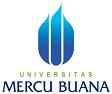 PENGUMUMAN JADWAL SIDANG TESISPROGRAM STUDI MAGISTER MANAJEMENFAKULTAS PASCASARJANAQNo.DokumenDistribusiDistribusiDistribusiDistribusiDistribusiTgl. EfektifNOHARI,TGL. JAMN.I.M.                             N A M ADOSEN PEMBIMBINGDOSEN PENGUJIKETUA UJIAN SIDANGKONSENTRASITEMPAT/ RUANG01Kamis, 15 Maret 2018 Pkl 08.0055115110129Beni wedo HendratmoP1: Prof. Dr. Lia AmaliaP2. Dr Sugiyono, M.SiDr. Lenny Christina Nawangsari, MMMSDMKampus A Meruya T. 20202Kamis, 15 Maret 2018 Pkl 09.0055115110204Dewi PurnamasariP1: Dr Sugiyono, M.SiP2. Prof. Dr. Lia AmaliaDr. Lenny Christina Nawangsari, MMMSDMKampus A Meruya T. 202